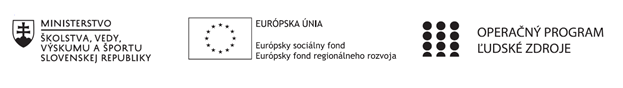 Štvrťročná správa o činnosti pedagogického zamestnanca pre štandardnú stupnicu jednotkových nákladov „hodinová sadzba učiteľa/učiteľov podľa kategórie škôl (ZŠ, SŠ) - počet hodín strávených vzdelávacími aktivitami („extra hodiny“)“Operačný programOP Ľudské zdroje Prioritná os1 Vzdelávanie PrijímateľStredná odborná škola techniky a služieb, Tovarnícka 1609, TopoľčanyNázov projektuZvýšenie kvality odborného vzdelávania a prípravy na Strednej odbornej škole techniky a služiebKód ITMS ŽoP 312011AGX9Meno a priezvisko pedagogického zamestnancaMarián DubnýDruh školy Stredná škola – SOŠ TaS, Tovarnícka 1609, TopoľčanyNázov a číslo rozpočtovej položky rozpočtu projektu4.6.1  Štandardná stupnica jednotkových nákladov ,,hodinová sadzba učiteľa SŠ – zvýšené hodiny strávené vzdelávacími aktivitami (extra hodiny)"Obdobie vykonávanej činnosti1.10.2020 – 31.12.2020Správa o činnosti:    Názov vzdelávacej aktivity – extra hodina :  Matematika pre praxPredmet sa vyučuje v triedach : II.B autoopravár mechanik, II.B lakovník, II.B obrábač kovov        Cieľom aktivity je zlepšiť výsledky žiakov v oblasti matematickej gramotnosti prostredníctvom uplatnenia extra hodín a realizáciou aktivít mimoškolskej činnosti a vzdelávania a kooperácie pedagogických a odborných zamestnancov.Pri vyučovaní tohto predmetu sa použili aktivizujúce , názorno - demonštratívne , aplikačné a praktické metódy vyučovania na získanie požadovaných zručností. Október – odučené témy Žiadne témy neboli odučenéNovember – odučené témy dištančnou formou12.11.2020 Nepriama úmernosť- formou online hodiny cez MS teams -práca s nepriamou úmerou, názorné predvedenie do praktického života26:11:2020  Pojem funkcie, definičný obor, obor hodnôt funkcie- formou online hodiny cez MS teams -úvod do funkcií, práca s funkciami(hlavne lineárnou), určovanie D(f) a H(f)December – odučené témy dištančnou formou10.12.2020 Čítanie z grafu a tabuľky lineárnej funkcie – formou online hodiny cez MS teams -práca s grafom a tabuľkou lineárnej funkcie, názorné predvedenie do praktického životaZoznam extra hodín odučených dištančným vzdelávaním:12.11.2020 –    Matematika pre prax ( online, MS teams)   - 1 hodina26:11:2020  –   Matematika pre prax  ( online, MS teams)   - 1 hodina10.12.2020 –    Matematika pre prax ( online, MS teams)   - 1 hodinaPopis extra hodín odučených dištančnou formou:12.11. 2020    – téma Nepriama úmernosť, formou online hodiny cez MS teams predvedené praktické príklady na využitie nepriamej úmernosti26.11.2020 – téma Pojem funkcie, definičný obor, obor hodnôt funkcie, formou online hodiny cez MS teams predvedený úvod do sveta funkcií a závislostí, vysvetlenie pojmov definičný a obor hodnôt.10.12.2020-  téma Čítanie z grafu a tabuľky lineárnej funkcie – formou online hodiny cez MS teams  práca s grafom a tabuľkou lineárnej funkcie, názorné predvedenie do praktického životaSpolu odučených hodín 3 Vypracoval (meno, priezvisko, dátum)Mgr.Marián Dubný, 31.12.2020PodpisSchválil (meno, priezvisko, dátum)Mgr. Miloš Kováč, 31.12.2020Podpis